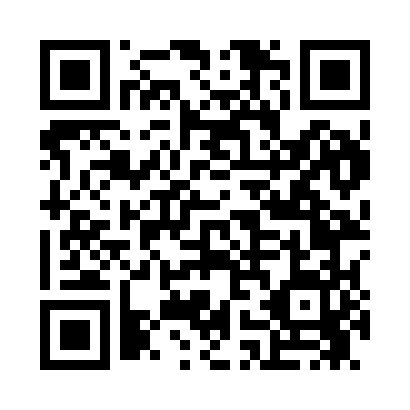 Prayer times for Aquone, North Carolina, USAMon 1 Jul 2024 - Wed 31 Jul 2024High Latitude Method: Angle Based RulePrayer Calculation Method: Islamic Society of North AmericaAsar Calculation Method: ShafiPrayer times provided by https://www.salahtimes.comDateDayFajrSunriseDhuhrAsrMaghribIsha1Mon4:586:241:395:278:5310:192Tue4:596:241:395:278:5310:193Wed4:596:251:395:278:5310:184Thu5:006:251:395:278:5310:185Fri5:006:261:395:278:5210:186Sat5:016:261:395:278:5210:177Sun5:026:271:405:278:5210:178Mon5:036:281:405:288:5210:179Tue5:036:281:405:288:5110:1610Wed5:046:291:405:288:5110:1611Thu5:056:291:405:288:5110:1512Fri5:066:301:405:288:5010:1413Sat5:076:311:405:288:5010:1414Sun5:076:311:405:288:5010:1315Mon5:086:321:415:288:4910:1316Tue5:096:321:415:288:4910:1217Wed5:106:331:415:288:4810:1118Thu5:116:341:415:288:4810:1019Fri5:126:341:415:288:4710:0920Sat5:136:351:415:288:4610:0921Sun5:146:361:415:288:4610:0822Mon5:156:371:415:288:4510:0723Tue5:166:371:415:288:4410:0624Wed5:176:381:415:288:4410:0525Thu5:186:391:415:288:4310:0426Fri5:196:401:415:288:4210:0327Sat5:206:401:415:288:4110:0228Sun5:216:411:415:278:4110:0129Mon5:226:421:415:278:4010:0030Tue5:236:421:415:278:399:5931Wed5:246:431:415:278:389:57